Erasmus+ ProgrammeKey Action 1 
– Mobility for learners and staff – 
Higher Education Student and Staff MobilityInter-institutional agreement 2014-20[]between programme countriesThe institutions named below agree to cooperate for the exchange of students and/or staff in the context of the Erasmus+ programme. They commit to respect the quality requirements of the Erasmus Charter for Higher Education in all aspects related to the organisation and management of the mobility, in particular the recognition of the credits awarded to students by the partner institution.A.	Information about higher education institutionsB.	Mobility numbers per academic year[Paragraph to be added, if the agreement is signed for more than one academic year: The partners commit to amend the table below in case of changes in the mobility data by no later than the end of January in the preceding academic year.]C.	Recommended language skillsThe sending institution, following agreement with the receiving institution, is responsible for providing support to its nominated candidates so that they can have the recommended language skills at the start of the study or teaching period:
For more details on the language of instruction recommendations, see the course catalogue of each institution [Links provided on the first page].D.	Additional requirementsAlthough UCSC (MILANO03) has infrastructures to host students and staff with disabilities (accommodation, classroom access, etc.), depending on the nature of the disability, the city infrastructures may not be adequate. UCSC has hosted students with disabilities in the past, but we would advise to provide as much rmation ahead of time in order for our International Office Staff to rm the student/staff of the feasibility of the mobility.  For admission to the University of Maribor (SI MARIBOR01) in the framework of the Erasmus+ programme, students must follow the application procedure published at the following web page: http://www.um.si/en/international/erasmus/Pages/Application-procedure-for-Erasmus-students-.aspxE.	Calendar1.	Applications/rmation on nominated students must reach the receiving institution by:[* to be adapted in case of a trimester system]2.	The receiving institution will send its decision within 3 weeks.3.	A Transcript of Records will be issued by the receiving institution no later than 5 weeks after the assessment period has finished at the receiving HEI and no later than the end of September for the 2nd semester and full year students.  4.	Termination of the agreement This Agreement becomes effective for the period indicated on the first page.F.	Information1.	Grading systems of the institutionsUCSC International Curriculum http://www.ucscinternational.it/images/stories/US_Credits_System.pdf Academic Curriculumhttp://www.ucscinternational.it/images/stories/EUROPEAN_CREDIT_TRANSFER_SYSTEM.pdf The ECTS users’ guide of University of Maribor is published at the following web page: http://www.um.si/en/international/erasmus/Pages/ECTS-users-guide.aspx2.	VisaThe sending and receiving institutions will provide assistance, when required, in securing visas for incoming and outbound mobile participants, according to the requirements of the Erasmus Charter for Higher Education.Information and assistance can be provided by the following contact points and rmation sources:3.	InsuranceThe sending and receiving institutions will provide assistance in obtaining insurance for incoming and outbound mobile participants, according to the requirements of the Erasmus Charter for Higher Education.The receiving institution will rm mobile participants of cases in which insurance cover is not automatically provided. Information and assistance can be provided by the following contact points and rmation sources:4.	HousingThe receiving institution will guide incoming mobile participants in finding accommodation, according to the requirements of the Erasmus Charter for Higher Education.Information and assistance can be provided by the following persons and rmation sources:G.	SIGNATURES OF THE INSTITUTIONS (legal representatives)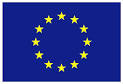 Name of the institutionErasmus codeContact detailsWebsiteUniversità Cattolica del Sacro CuoreI  MILANO03Edilio Mazzoleni	Director UCSC InternationalContact person:loretta.borgonovo@unicatt.it Via Carducci, 28/3020123 MILANO - ITALY+39-02-7234.5801http://www.ucscinternational.it/study-programs-ucsc/academics-exchange University of MariborFaculty of Criminal Justice and Security SI MARIBOR01Dr. Andrej Sotlar, departmental Erasmus coordinatorandrej.sotlar@fvv.uni-mb.si +386 1 300 83 32Faculty of Criminal Justice and Security Kotnikova 8, 1000 Ljubljana, Slovenia--------Dr. Tatjana Welzer Družovec, institutional Erasmus coordinatorContact person: Uroš Klineerasmus@um.si+386 2 23 55 342University of MariborSlomškov trg 15, 2000 Maribor, Sloveniahttp://www.fvv.uni-mb.si/en/international-cooperation.aspxFROMTOSubject area code
* Subject area name
* 
Study cycle
[short cycle, 1st , 2nd or 3rd]*Number of student mobility periodsNumber of student mobility periodsFROMTOSubject area code
* Subject area name
* 
Study cycle
[short cycle, 1st , 2nd or 3rd]*Student Mobility for StudiesStudent Mobility for Traineeships*I MILANO03SI MARIBOR01311Psychology2nd 1x5  (5 months)Only by individual agreementI MILANO03SI MARIBOR013804Criminology2nd; 3rd 2x5 (10 months)Only by individual agreementSI MARIBOR01I MILANO03380Law(Criminal law, Criminology)2nd; 3rd3x5 (15 months)Only by individual agreementFROMTOSubject area code
* 
[ISCED]Subject area name
* 
Number of staff mobility periodsNumber of staff mobility periodsFROMTOSubject area code
* 
[ISCED]Subject area name
* 
Staff Mobility for Teaching
Staff Mobility for Training*
I MILANO03SI MARIBOR01311Psychology2x5 (10 days)(2 staff)1x5 days(1 staff)SI MARIBOR01I MILANO03380Law(Criminal law, Criminology)2x5 (10 days)(2 staff)1x5 days(1 staff)Receiving institution
Optional: Subject area Language
of instruction 1Language
of instruction 2Recommended language of instruction levelRecommended language of instruction levelReceiving institution
Optional: Subject area Language
of instruction 1Language
of instruction 2Student Mobility for StudiesStaff Mobility for TeachingI MILANO03ItalianEnglishIT: Language Proficiency Report min. B1+EN: TOEFL 79or IELTS 6.0or equivalentItalian OR English: B2 recommendedSI MARIBOR01EnglishB1B2Receiving institutionAutumn term*[month]Spring term*[month]I MILANO03May 15th October 15th SI MARIBOR01July 1 – students from EUJune 1 - students from non-EU countriesDecember 1– students from EUNovember 1 – students from non-EU countriesInstitution 
Contact detailsWebsite for rmationI MILANO03international.advisor@unicatt.it+39-02-7234.5801 http://www.ucscinternational.it/ SI MARIBOR01Uroš Klineerasmus@um.siTel.: +386 2 23 55 342http://www.um.si/en/international/erasmus/Pages/Visa-and-residence-permit.aspxInstitution 
Contact detailsWebsite for rmationI MILANO03international.advisor@unicatt.it +39-02-7234.5801http://www.ucscinternational.it/ SI MARIBOR01Uroš Klineerasmus@um.siTel.: +386 2 23 55 342http://www.um.si/en/international/erasmus/Pages/Insurance-Healthcare.aspxInstitution 
Contact detailsWebsite for informationI MILANO03See the linkhttp://www.ucscinternational.it/accommodation/ SI MARIBOR01Uroš Klineuros.kline@um.siTel.: +386 2 23 55 342http://www.um.si/en/international/erasmus/Pages/Student_dormitory.aspxInstitution Name, functionDateSignatureI MILANO03Edilio Mazzoleni,	Director UCSC InternationalSI MARIBOR01Prof. dr. Danijel Rebolj, Rector